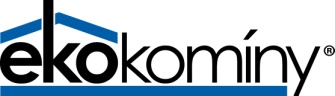 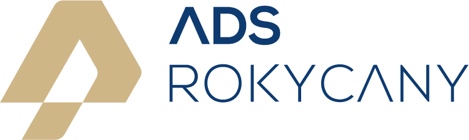       Velká cena EKO KOMÍNY s.r.o.23. ročník novoročního závodu z Rokycan na Žďár     	 pro cyklisty a běžce o prémii EKO KOMÍNY s.r.o. 10 000,- Kč Dne 1. 1. 2023 v 13.00  hod se startem od firmy Eko komíny v Pivovarské ulici 1056/ v RokycanechPrezentace: od  12.00 do 12.40  hodin v sídle Eko komíny – Rokycany, Pivovarská ulice 1056Přihlášky: do 29.12.2022 na https://prihlasky.4timing.cz e-mail: rubas@sparta-cycling.cz,  nebo na místě.  Info na:  www.sparta-cycling.czStart: 13.00 hodMísto startu a prezentace:   U křižovatky ulic Pivovarská a Žďárská cesta u kanceláře firmy EKO KOMÍNY s.r.o. – 400m od restaurace Železná - směrem na Strašice  - 100 m  před viaduktem vlevo)Trať: Je trvale značena červenými turistickými značkami a pro všechny kategorie je jednotná. Od startu se jede a běží stoupání asi 1 200 m po asfaltu, pak 2 km polní a lesní cesty v mírném stoupání, závěr je náročné stoupání lesním chodníkem / úvozem/, cíl je 30m pod vrcholem Žďáru. Vzdálenost je 4 km.Startovné:  100,- KčCeny:1. -3. místo  absolutně běžci 1000,-/ 700,-/ 500,- Kč  a  1.- 3. místo cyklisté 1000,- / 700,- / 500,- Kč  +  ženy +  dorost 10 – 15 let věcné cenyRekordman trati vyhrává prémii 10 000,- Kč, pokud pokoří dosavadní  rekordní čas 12:54 min. Rekordní čas patří Martinu Stoškovi z roku 2020Kategorie:   Běžci muži /ženy    + 15 let  Velká cena Eko Komíny s.r.o.                     Cyklisté muži/ženy + 15 let  Velká cena A.D.S .  Rokycany s.ro.	        Žáci/žákyně            do 15 let  Penco CupUpozornění : 1.	Každý účastník startuje vzhledem k předcházející silvestrovské noci na vlastní nebezpečí  !2.	Doporučujeme doprovod, který vám zajistí servis na vrcholu! (servismani však musí vyrazit k vrcholu alespoň s půlhodinovým předstihem, aby to stihli!)    za pořadatele Zdeněk Rubáš  a Ján Korytár.                                                                                                                                  AC SPARTA PRAHA cycling 603 917 656  a  AC Falcon Rokycany, 773 225 204e-mail: rubas@sparta-cycling.cz, www.sparta-cycling.cz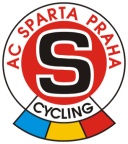 Historické výsledky novoroční čas z Rokycan na Žďár 
absolutní výsledky za poslední léta zpracoval hlavní rozhodčí Dušan Mastný
2023 . ???2020 Martin Stošek 12:542017 Rajchart Jan 13:33 2008 Metlička Václav 13:34
2014 Rajchart Jan 14:09
2008 Spěšný Milan 14:23
2009 Bubílek Michal 14:24
2009 Spěšný Milan 14:27
2009 Pešek Tomáš 14:32
2008 Pešek Tomáš 14:34
2010 Cink Ondřej 14:37
2010 Pešek Tomáš 14:44
2014 Viktorin Vaclav 14:51
2011 Cink Ondřej 14:52
2010 Spěšný Milan 14:59
2014 Lukeš daniel 15:15
2016 Rajchart Jan 15:16
2014 Vít Martin 15:24
2009 Křížek Zdeněk 15:27
2011 Pešek Tomáš 15:30
2008 Kozák Tomáš 15:37
2016 Malán Petr 15:37
2015 Rajchart Jan 15:39
2013 Rajchart Jan 15:47
2009 Kantner Michal 15:52
2016 Křikava Jakub 16:01
2008 Rajchrt Josef 16:08
2015 Paur Ondřej 16:10
2013 Bretšnajdr Jiří 16:13
2016 Viktorin Václav 16:15
2014 Mandaus Jiří 16:17
2016 Janáček Zdeněk 16:20
2008 Kantner Michal 16:28
2016 Vít Martin 16:28
2009 Hlaváč Václav 16:36
1997 Rubáš Zdeněk 16:40
2015 Kobes Lukáš 16:45
2016 Minařík Petr 16:47
2011 Hlaváč Václav 16:55
2013 Vít Martin 17:02
2010 Hlaváč Václav 17:03
2015 Kobes Miroslav 17:08
2011 Lukeš Daniel 17:14
2014 Holub Tomáš 17:16
2009 Rada Vít 17:19
2014 Janáček Zdeněk 17:25
2013 Tomášek Jaroslav 17:25
2012 Viktorín Václav 17:29
1996 Rubáš Zdeněk 17:35
2012 Vít Martin 17:50
2016 Kantner Michal 17:50
2013 Stehlík Petr 17:54
2016 Janáček Radek Plzeň 17:55
2011 Vít Martin 17:58
2012 Holub Tomáš 17:59
2014 Šmíd Jaroslav 18:00
2016 Ryba Jan 18:04
2016 Holub Tomáš 18:04
2013 Rubáš Zdeněk 18:12
2014 Temniak Martin 18:14
